«Байқоңыр даласының алыптары»  Бүгін,12.04.2020ж мектеп кітапханасында 12 сәуір-ғарышкерлер күні мерекесіне орай «Байқоңыр даласының алыптары» атты кітап көрмесіне шолу жасалды.Шараға 6 «В» сынып оқушылары қатысты.Оқушылар көрмеге қойылған «Ғылым»,және «Білімдар» энциклопедияларымен,еліміздің ғарышкер-ұшқыштары,халық батырлары Т.Әубәкіров,Т.Мұсабаев және А.Айымбетовтердің өмірі,қызметтері және космос кеңістігін бағындырудағы жасаған ерліктері туралы да материалдармен таныстырылды. Іс-шараға оқушылар қызығушылықпен қатысты,өз ойларын ортаға салды. Мақсаты: Ғарыш кеңістігін игерудегі жетістіктерді қазіргі өмірмен байланыстыра отырып түсіндіру. Оқушылардың тарихи, ғылыми танымын кеңейту, білімділігін арттыру."Великаны степей Байконур»Сегодня, 12.04.2020 г в школьной библиотеке состоялся обзор книжной выставки «великаны степей Байконур», приуроченный к празднованию 12 апреля-Дня космонавтики.В мероприятии приняли участие учащиеся 6 «В» класса.Учащиеся были ознакомлены с выставленными на выставке энциклопедиями «Ғылым»и «Білімдар», а также с материалами о жизни,деятельности и подвигах летчиков-космонавтов страны,народных героев т. Аубакирова,Т. Мусабаева и А. Аимбетова в покорении космического пространства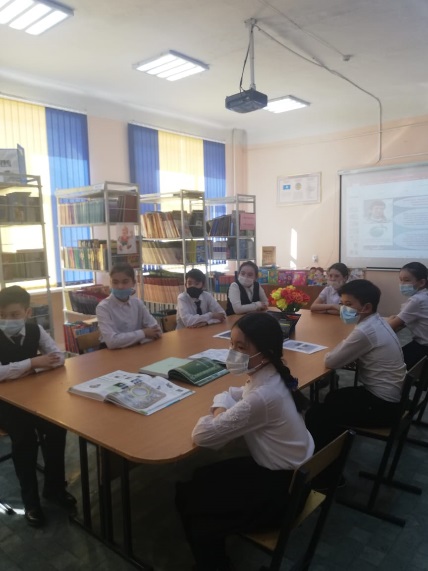 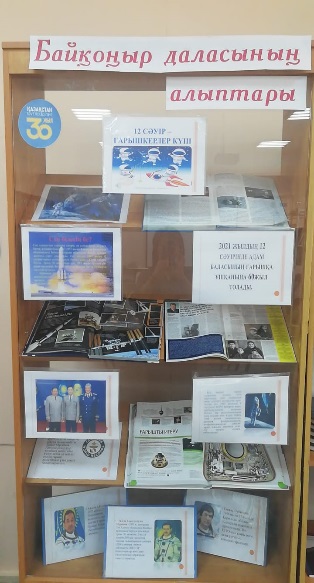 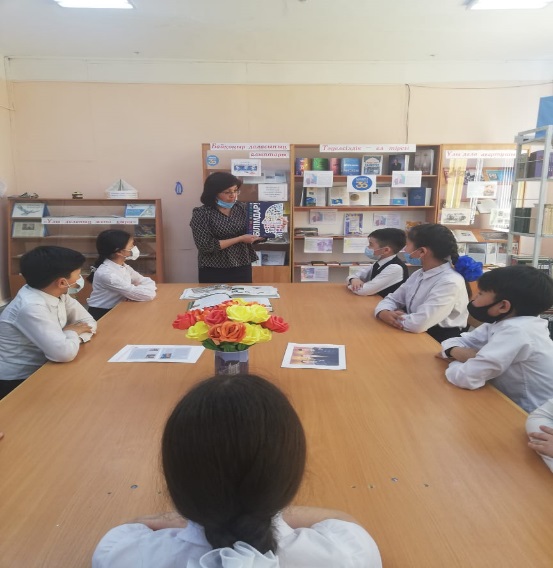 